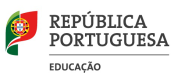 Natureza da prova: Objeto de avaliação:A prova tem por referência o programa do .º ciclo da disciplina.Caracterização da prova:A prova é cotada para 100 pontos.Quadro 1 – Valorização dos domínios e conteúdos da provaA prova pode incluir os tipos de itens discriminados no Quadro 2.Quadro 2 – Tipologia, número de itens e cotaçãoCritérios gerais de classificaçãoA prova inclui simultaneamente:● Itens de construção de resposta restrita implicando uma representação e/ou uma construção gráfica bi ou tridimensional.● Itens de construção de resposta extensa implicando uma resposta orientada por um conjunto de instruções/etapas de realização.MaterialTodo o material necessário é fornecido pela escola:Cartolina, régua, esquadro, lápis, borracha, tesoura, cola, lápis de cor, marcadores.Duração minutos sem lugar a tolerância	INFORMAÇÃO - PROVA DE EQUIVALÊNCIA À FREQUÊNCIA DEINFORMAÇÃO - PROVA DE EQUIVALÊNCIA À FREQUÊNCIA DEINFORMAÇÃO - PROVA DE EQUIVALÊNCIA À FREQUÊNCIA DEMaio de 2019.º Ciclo do Ensino Básico (Despacho Normativo n.º 1-F/2016, de 5 de abril).º Ciclo do Ensino Básico (Despacho Normativo n.º 1-F/2016, de 5 de abril).º Ciclo do Ensino Básico (Despacho Normativo n.º 1-F/2016, de 5 de abril)Prova de código 20192019GruposDomínios / ConteúdosCotação(em pontos)1Geometria50 pontos1Medição50 pontos1Escalas50 pontos1Cotagem50 pontos1Planificação50 pontos2Recorte40 pontos2Dobragem40 pontos2Colagem40 pontos3Forma/função do objeto10 pontos3Cor10 pontos3Técnicas de pintura10 pontos100Tipologia de itensTipologia de itensNúmero de itensCotação(Total)Itens de construçãoDe resposta restrita e de resposta extensa1, 2 e 3100